                                                                                                Chojna, dn. .……………………………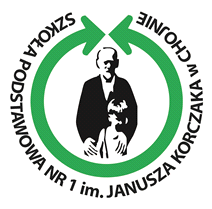 WNIOSEK ZAPISU DZIECKA DO ŚWIETLICYW SZKOLE PODSTAWOWEJ NR 1 IM. JANUSZA KORCZAKA W CHOJNIEw roku szkolnym 2020/2021I. Dane dziecka:Imię i nazwisko……….. ………………………………………………………………kl.………………………………….Data urodzenia …………………………………………………………………………………………………………………Adres zamieszkania ……... …………………………………………………………………………………………………II. Dane rodziców (opiekunów prawnych) dziecka:III. Czas przewidywanej obecności dziecka w świetlicy:Proszę wpisać godziny przebywania dziecka w świetlicy w poszczególne dni tygodnia, uwzględniając pobyt przed rozpoczęciem lekcji (zaznaczenie: TAK i podanie godz. przyjścia lub podkreślenie NIE) oraz godziny wyjścia do domu po zajęciach świetlicowych.IV.  Dane o zdrowiu dziecka lub przeciwwskazania (okulary, aparaty, choroby, przyjmowane leki, itp.) oraz sygnały, dotyczące trudności wychowawczych i rozwojowych mające wpływ na proces opiekuńczy w szkole.………………………………………………………………………………........................................................................................................................................................V. Oświadczenia1.Biorę całkowitą odpowiedzialność za dziecko w przypadku, gdy nie zgłosi się do świetlicy    szkolnej przed lekcjami lub po ich zakończeniu.                                                                                                                       ……………………………….………………………………………………………czytelny podpis rodzica  (opiekuna prawnego)2. Odbiór dziecka ze świetlicy /lub samodzielny powrót do domu.       Proszę zaznaczyć właściwą odpowiedź.Wyrażam zgodę na samodzielny powrót mojego dziecka do domu o wskazanej godzinie                  w pkt. III wniosku i biorę pełną odpowiedzialność po jego wyjściu ze szkoły.                 (dotyczy dzieci powyżej 7 lat)                                                                                                                               …………………………………………………………………………czytelny podpis rodzica  (opiekuna prawnego)Dziecko będzie odbierane ze świetlicy szkolnej przez rodziców (opiekunów prawnych)            oraz upoważnione poniżej wskazane osoby.
Wyrażam zgodę  na przetwarzanie danych osobowych zawartych we wniosku w systemach informatycznych                      i papierowych wspomagających proces zarządzania oświatą, zgodnie z wstawą z dn. 29 sierpnia 1997 r.                          o ochronie danych osobowych (Dz. U. z 2002 r., nr 101, poz.926 z póź. zm.). Dane osobowe podlegają ochronie zgodnie z obowiązującymi przepisami i zachowaniem należytej staranności.…………….…………………………………………………………czytelny podpis rodzica  (opiekuna prawnego)VI. Informacja dla Komisji Rekrutacyjnej (proszę wpisać TAK lub NIE)- rodzic samodzielnie (opiekun prawny) wychowujący i pracujący  …………………………………………………….- oboje rodzice (opiekunowie prawni) pracujący  …………………………………………………………………………………- tylko jeden z rodziców (opiekunów prawnych)pracuje………………………………………………………………………- orzeczenia o niepełnosprawności rodziców (opiekunów prawnych)…………………………………………………..VII. Zapoznałem/-am się z ogólnymi zasadami, które regulują sprawowanie opieki nad dzieckiem                         w świetlicy Szkoły Podstawowej nr 1 im. Janusza Korczaka w Chojnie …………….…………………………………………………………czytelny podpis rodzica  (opiekuna prawnego)DECYZJA KOMISJI REKRUTACYJNEJKomisja na posiedzeniu w dniu ………………………..r. zakwalifikowała/nie zakwalifikowała  ucznia do świetlicy szkolnej.Przyczyna odmowy przyjęcia dziecka do świetlicy szkolnej                                                                                                                                                                                                                                                                                     ……………………………………………………………………………….............................................................................................................................................................................................................Podpis przewodniczącego Komisji:                                                                                                     Podpisy członków Komisji:                                                                                                                                          1. ……...............................................……………………………………………………                                                                   2. ……………………………………                                  OGÓLNE  ZASADY DZIAŁALNOŚCI ŚWIETLICY SZKOLNEJWarunkiem przyjęcia dziecka do świetlicy jest złożenie w sekretariacie szkoły lub                       w świetlicy szkolnej dokładnie wypełnionego Wniosku zapisu dziecka do świetlicy                   w Szkole Podstawowej nr 1 im. Janusza Korczaka w Chojnie. Wnioski zapisu dziecka do świetlicy dostępne są w sekretariacie szkoły i w świetlicy szkolnej.Wnioski składane są każdego roku na bieżący rok szkolny  w wyznaczonym przez  szkołę terminie.Do świetlicy przyjmowani są w pierwszej kolejności uczniowie:z klas: 0, I -VI obojga rodziców (opiekunów prawnych) pracującychrodziców (opiekunów prawnych) samodzielnie wychowujących dziecirodziców/opiekunów prawnych wobec, których  orzeczono znaczny lub umiarkowany stopień niepełnosprawności, całkowitą niezdolność do pracy lub niezdolność do samodzielnego życia. Decyzję o przyjęciu dziecka do świetlicy szkolnej podejmuje powołana przez dyrektora szkoły komisja rekrutacyjno -  kwalifikacyjna.Lista zakwalifikowanych wywieszana jest na tablicy informacyjnej w wyznaczonym przez szkołę terminie.Indywidualne wnioski i prośby rozpatruje dyrektor szkoły z wychowawcami świetlicy.Uczniowie nie zgłoszeni do świetlicy, którzy ze względów organizacyjnych pracy szkoły wymagają opieki świetlicy w wybranym dniu i godzinie mogą z niej korzystać po uprzednim zgłoszeniu takiej konieczności  przez rodziców u wychowawcy świetlicy.Świetlica czynna jest w dni, w których odbywają się zajęcia dydaktyczne, wychowawcze, opiekuńcze w szkole zgodnie z kalendarzem roku szkolnego.Każde dziecko zakwalifikowane do świetlicy przypisane jest do odpowiedniej grupy świetlicowej.Liczba uczniów  w grupie świetlicowej nie powinna przekraczać 25.  Opieką świetlicy objęci są również uczniowie nieuczestniczący w lekcjach (zwolnieni                   z wychowania fizycznego, religii) oraz skierowani do świetlicy przez dyrekcję szkoły. Uczestnictwo objętych opieką uczniów w zajęciach świetlicy jest obowiązkowe.Obowiązkiem każdego ucznia jest zgłosić swoje przyjście oraz wyjście ze świetlicy do wychowawcy.Dzieci do 7 lat odbierane są wyłącznie przez rodziców (opiekunów prawnych) lub osoby upoważnione, które zostały wskazane we wniosku zapisu do świetlicy. W przypadku odbierania dziecka przez osobę nieupoważnioną we wniosku zapisu, osoba odbierająca zobowiązana jest do okazania nauczycielowi świetlicy, pisemnego upoważnienia od rodziców (opiekunów prawnych), na którym jest data, czytelny podpis oraz numer dowodu  osobistego osoby odbierającej dziecko.O sposobie odbioru dziecka, rodzice informują, podpisując stosowne oświadczenie we wniosku zapisu do świetlicy  pkt. V/2. Każde jednorazowe zwolnienie spod opieki świetlicy wymaga  pisemnej deklaracji rodzica (opiekuna prawnego), w uzasadnionych przypadkach respektowane są zwolnienia telefoniczne. Nie podlega opiece wychowawców dziecko, które nie zgłosi się do świetlicy. Odpowiedzialność za dziecko przejmują rodzice, co potwierdzają podpisem pod oświadczeniem („Wniosek zapisu dziecka do świetlicy" - pkt. V/1). Uczeń przestaje być wychowankiem świetlicy po dostarczeniu przez rodziców (opiekunów prawnych) pisemnej informacji o wykreśleniu dziecka spod opieki świetlicy.Rodzice zobowiązani są do punktualnego odbioru dziecka ze świetlicy.Uczeń przebywający w świetlicy zobowiązany jest do przestrzegania zasad  dotyczących przede wszystkim: bezpieczeństwa i kulturalnego zachowania, zgodnie                                           ze „Świetlicowym kodeksem zachowania" - zał. nr 1 regulaminu świetlicy.Szczegółowe zasady obowiązujące w świetlicy zawiera  Regulamin Pracy Świetlicy do wglądu u kierownika świetlicy.Dane matki (opiekuna prawnego)Dane ojca (opiekuna prawnego)Imię i nazwisko Telefon kontaktowyTelefon zakładu pracyponiedziałekwtorekśrodaczwartekpiątekPrzed rozpoczęciem lekcjiTAK  od………………....NIEPo lekcjach o godz.……………..Przed rozpoczęciem lekcjiTAK  od……………….....NIEPo lekcjach o godz.……………..Przed rozpoczęciem lekcjiTAK  od……………….....NIEPo lekcjacho godz.………………Przed rozpoczęciem lekcjiTAK  od……………….....NIEPo lekcjach o godz.……………..Przed rozpoczęciem lekcjiTAK  od……………….....NIEPo lekcjach    o godz.…………….……………………………………………………………………………………………………………………………………imię i nazwisko,  stopień pokrewieństwa, kontakt  tel.…………………………………………………………………………………………………………………………………..imię i nazwisko,  stopień pokrewieństwa, kontakt  tel.……………………………………………………………………………………………………………………………………..imię i nazwisko,  stopień pokrewieństwa, kontakt  tel.……………………………………………………………………………………………………………………………………….imię i nazwisko,  stopień pokrewieństwa, kontakt  tel.…………….…………………………………………………………czytelny podpis rodzica  (opiekuna prawnego)